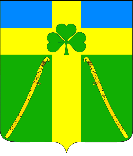 АДМИНИСТРАЦИЯ ВОЗДВИЖЕНСКОГО СЕЛЬСКОГО ПОСЕЛЕНИЯКУРГАНИНСКОГО РАЙОНАПОСТАНОВЛЕНИЕот __30.12.2016__                                                                                                       № __265_станица ВоздвиженскаяОб утверждении плана перевода  муниципальных услуг в электронной вид  в администрации Воздвиженского сельского поселения Курганинского района	В соответствии  с пунктом 4 статьи 29 Федерального закона                                   от 27 июля 2010 года № 210-ФЗ «Об организации предоставления государственных и муниципальных услуг»  п о с т а н о в л я ю:1. Утвердить план перевода муниципальных услуг в электронной вид (приложение).2. Настоящее постановление разместить на сайте администрации Воздвиженского   сельского поселения Курганинского района.3. Опубликовать настоящее постановление в средствах массовой информации.4. Контроль за выполнением настоящего постановления оставляю за собой.5. Постановление вступает в силу со дня его подписания.Глава Воздвиженского  сельского поселения				                                 О.В. Губайдуллина   ПРИЛОЖЕНИЕ   УТВЕРЖДЕНпостановлением администрации   Воздвиженского  сельского   поселения    от _30.12.2016_ № _265_План – график перехода на предоставление муниципальных услуг в электронной формеПри наличии дополнительного источника финансирования сроки реализации указанных в плане перевода на предоставление муниципальных услуг в электронной вид, могут быть сокращены.Глава Воздвиженского  сельского поселения											                                 О.В. Губайдуллинап/пНаименование услугиОтветственныйисполнительСроки реализации этапов перехода на предоставление муниципальных услуг в электронной формеСроки реализации этапов перехода на предоставление муниципальных услуг в электронной формеСроки реализации этапов перехода на предоставление муниципальных услуг в электронной формеп/пНаименование услугиОтветственныйисполнительIV ЭтапНа региональном портале можно отслеживать ход исполненияIV ЭтапНа региональном портале можно отслеживать ход исполненияV Этап Муниципальная услуга предоставляется в электронной форме1234551Предоставление копий правовых актов администрации муниципального образованияОбщий отдел администрации Воздвиженского сельского поселения Курганинского района01.12.20172Предоставление выписки из похозяйственной книгиФинансовый отдел администрации Воздвиженского сельского поселения Курганинского района01.12.20173Присвоение, изменение и аннулирование адресовОбщий отдел администрации Воздвиженского сельского поселения Курганинского района01.12.20174Выдача градостроительных планов земельных участковАрхитектор  администрации Воздвиженского сельского поселения Курганинского района01.12.20171234555Выдача разрешений на строительство, реконструкцию объектов капитального строительстваАрхитектор администрации Воздвиженского сельского поселения Курганинского района01.12.20176Выдача разрешений на ввод в эксплуатацию построенных, реконструированных объектов капитального строительстваАрхитектор администрации Воздвиженского сельского поселения Курганинского района01.12.20177Выдача акта освидетельствования проведения основных работ по строительству (реконструкции) объекта индивидуального жилищного  строительства с привлечением  средств  материнского (семейного) капиталаАрхитектор администрации Воздвиженского сельского поселения Курганинского района01.12.20178Предоставление земельных участков, находящихся в муниципальной собственности, граждан для индивидуального  жилищного строительства, ведения личного подсобного хозяйства в границах населённого пункта, садоводства,  дачного хозяйства, гражданам и крестьянским(фермерским) хозяйствам  для осуществления  крестьянским (фермерским) хозяйствам его деятельностиФинансовый отдел администрации Воздвиженского сельского поселения Курганинского района01.12.20179Предоставление в собственность, аренду, безвозмездное пользование  земельного участка, находящегося  в государственной  или муниципальной  собственности, без проведения торговФинансовый отдел администрации Воздвиженского  сельского поселения Курганинского района01.12.201712345510Предоставление земельных участков, находящихся  муниципальной собственности, на торгахФинансовый отдел администрации Воздвиженского сельского поселения Курганинского района01.12.201711Предоставление земельных участков, находящихся в муниципальной   собственности, на которых   расположены  здания,  сооружения, в собственность, арендуФинансовый отдел администрации Воздвиженского сельского поселения Курганинского района01.12.201712Предоставление земельных участков, находящихся  в муниципальной собственности, в постоянное (бессрочное) пользованиеФинансовый отдел администрации Воздвиженского сельского поселения Курганинского района01.12.201713Предоставление в аренду  без проведения  торгов  земельного участка, который  находится  в муниципальной  собственности, на котором  расположен  объект  незавершённого  строительстваФинансовый отдел администрации Воздвиженского  сельского поселения Курганинского района01.12.201714Заключение нового договора аренды  земельного  участка  без проведения торговФинансовый отдел администрации Воздвиженского сельского поселения Курганинского района01.12.201715Прекращение правоотношений с правообладателями  земельных участковФинансовый отдел администрации Воздвиженского сельского поселения Курганинского района01.12.201712345516Заключение соглашения о перераспределении земель и (или) земельных участков, находящихся в муниципальной собственности и земельных участков, находящихся в частной собственностиФинансовый отдел администрации Воздвиженского сельского поселения01.120.201717Выдача разрешения  на использование земель или земельного участка находящегося в муниципальной собственности без предоставления  земельного участка и установления сервитутаФинансовый отдел администрации Воздвиженского сельского поселения Курганинского района01.12.201718Выдача разрешения (ордера) на проведение земляных работ на территории общего пользованияЗаместитель главы администрации Воздвиженского сельского поселения Курганинского района01.12.201719Предоставление муниципального имущества в аренду или безвозмездное пользование без проведения торговЗаместитель главы администрации Воздвиженского сельского поселения Курганинского района01.12.201720Предоставление выписки из  реестра  муниципального имуществаФинансовый отдел главы администрации Воздвиженского сельского поселения Курганинского района01.12.201721Выдача специального разрешения на движение по автомобильным дорогам местного значения тяжеловесного и (или) крупногабаритного транспортного средстваЗаместитель главы администрации Воздвиженского сельского поселения Курганинского района01.12.201722Выдача порубочного билета на территории муниципального образованияЗаместитель главы администрации Воздвиженского сельского поселения01.12.201712345523Предоставление разрешения на условно-разрешенный вид использования земельного участка или объекта капитального строительстваФинансовый отдел администрации Воздвиженского сельского поселения Курганинского района01.12.201724Регистрация и учет заявлений граждан, нуждающихся в получении садовых, огородных или дачных земельных участковФинансовый отдел администрации Воздвиженского сельского поселения Курганинского района01.12.201725Выдача разрешения на право организации розничного рынкаЗаместитель главы администрации Воздвиженского сельского поселения Курганинского района01.12.201726Заключение дополнительного соглашения к договору аренды земельного участка, договору безвозмездного пользования земельным участкомФинансовый отдел администрации Воздвиженского сельского поселения Курганинского района01.12.201727Заключение соглашения об установлении сервитута в отношении земельного участка, находящегося в муниципальной собственностиФинансовый отдел администрации Воздвиженского сельского поселения Курганинского района01.12.201728Уведомительная регистрация трудового договора с работодателем физическим лицом, не являющимся индивидуальным предпринимателемФинансовый отдел администрации Воздвиженского сельского поселения Курганинского района01.12.201729Возврат платежей физических и юридических лиц по неналоговым доходам из бюджета муниципального образованияФинансовый отдел  администрации Воздвиженского сельского поселения Курганинского района01.12.201712345530Выдача разрешений на вступление в брак лицам, достигшим возраста шестнадцати летОбщий отдел администрации Воздвиженского сельского поселения Курганинского района01.12.2017